Some parts of plants are small, so you need to get close to see all their details.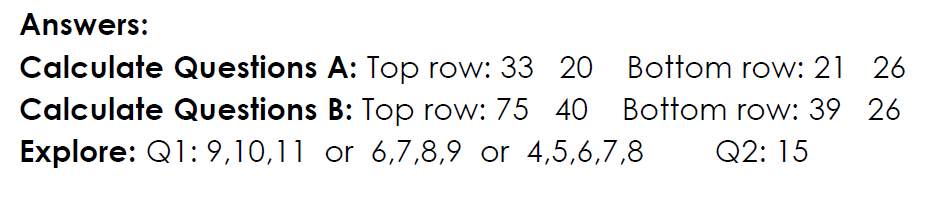 